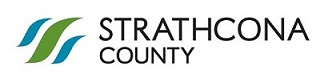 
EMERGENCY ADVISORY COMMITTEE MEETING
MINUTES_____________________________________________________________________1.	CALL TO ORDER & TREATY SIX
The Chair called the meeting to order at 3:00 p.m.2.	CHANGES TO AGENDA & ADOPTION OF AGENDAMoved by: P. SmithTHAT the agenda be adopted as presented.Carried
3.	CONFIRMATION OF MINUTES3.1	June 3, 2020 Emergency Advisory Committee meeting minutesTHAT the June 3, 2020 Emergency Advisory Committee meeting minutes be approved.Carried
4.	COMMITTEE BUSINESS4.1	COVID-19 Status and Relaunch UpdateThe Emergency Advisory Committee was provided information on the relaunch plans and other matters related to COVID-19.Presenters:
Gordon George, Community Safety Educator, Emergency Services
Lori Prediger, Family and Community Services
Debra Smith, Director, Human Resources
Russ Pawlyk, Director Recreation, Parks and Culture
5.	ADJOURNMENTThe Chair declared the meeting adjourned at 3:51 p.m._________________________Chair_________________________Administrative RepresentativeJune 16, 20201:00 p.m.WebcastMembers Present:Rod FrankMembers Present:Robert ParksMembers Present:Dave AndersonMembers Present:Brian BotterillMembers Present:Bill TonitaMembers Present:Paul SmithMembers Present:Linton DelaineyMembers Present:Glen LawrenceMembers Present:Katie BerghoferAdministration Present:Kevin GlebeAdministration Present:Greg YeomansAdministration Present:Gord JohnstonAdministration Present:Lori CooperAdministration Present:Stacy FedechkoAdministration Present:Sandy BugejaAdministration Present:Lana DyrlandIn Favour (8): R. Frank, R. Parks, D. Anderson, B. Tonita, P. Smith, L. Delainey, G. Lawrence, and K. BerghoferIn Favour (9): R. Frank, R. Parks, D. Anderson, B. Botterill, B. Tonita, P. Smith, L. Delainey, G. Lawrence, and K. Berghofer